 Mugcake 1 stor eller två mindre 1 dl havregryn1 ägg½-1 banan 1 dadel (kan uteslutas)½ tsk bakpulverSmaksättning: 2 tsk kakao och/eller 2 tsk riven kokos. Eller 2 tsk kanel och 2 tsk kardemumma kokosfett till att smörja muggen Mixa alla ingredienser. Smörj en stor mugg eller två mindre och tillsätt smeten. Kör i micron på full effekt ca 60 sekunder. Servera med bär, nötter och keso eller grekisk yoghurt. Smoothie 1 stort glas /1 två mindre1 dl yoghurt 1 dl mjölk 1 banan 1 dl jordgubbar Mixa ingredienserna med stavmixer eller matberedare. Smoothien går att variera i det oändliga med olika frukter, bär och grönsaker. För lite matigare smoothie kan man tillsätta havregryn och för lite mer protein kan man använda keso eller kvarg istället för yoghurt. Mjölken och yoghurten går att byta ut mot t ex soja- havreprodukter.Bananpannkakor 2 st 1 mogen banan 1 dl havregryn 1 ägg 1 krm salt Rör ihop alla ingredienser och stek på svag värme i smör och/eller rapsolja. Servera med keso eller grekisk yoghurt och bär. Går att utesluta havregrynen ur smeten men blir det färre kolhydrater.Havrepannkakor ca 10 pannkakor 6 dl mjölk 3 dl havregryn 3 ägg ½ dl fullkornsdinkel eller grahamsmjöl eller teffmjöl = glutenfritt1 krm salt fett till stekning Blanda havregrynen med mjölken. Låt stå ca 10 min, mixa ihop med stavmixer. Tillsätt ägg, salt och mjöl och vispa ihop. Stek tunna pannkakor i t ex smör och/eller rapsolja. Servera med bär och keso eller grekisk yoghurt. Proteinbollar ca 30 beroende på storlek 250 g keso 200 g kvarg med chokladsmak 1-2 dl havregryn 1 msk kakao eventuellt lite flytande honung Mixa 250 g keso med 200 gram kvarg med chokladsmak och 1-2 msk kakao, rör i 1-2 dl havregryn (prova dig fram med konsistensen) och smaka ev. av med lite flytande honung. Gör bollar och rulla i kokos. Testa även att rulla bollarna i annat än kokos. T ex pumpakärnor, lingonpulver, kakaonibs, rostade sesamfrön osv. Håller ca 1 vecka i kylen.Energibollar ca 15 st 2 dl havregryn 1 dl torkade tranbär 1 dl torkade blåbär 50 g torkad mango 1 msk kakao 4 tsk kokosolja3 msk kallt kaffeMixa alla ingredienserna. Tillsätt eventuellt lite vatten för att få rätt konsistens. Forma bollar och rulla i kokos. Testa även att rulla bollarna i annat än kokos. Tex pumpakärnor, lingonpulver, kakaonibs, rostade sesamfrön osv. Håller i kylen ca 3 dagar, kan frysas.Powerbars ca 10 st 1 dl havregryn 2 dl solrosfrön 1½ dl russin 1 msk florsocker 1 tsk vaniljpulver1 msk kakao 2 äggvitorSätt ugnen på 100 grader. Mixa alla ingredienser till en smet. Tryck ut på ett bakplåtspapper (ca 5 cm bred och 1 cm hög). Grädda i ugnen ca 15-20 minuter.Overnight oats Bas: 1 dl havregryn 1 msk chia frön Ca 1,5 dl valfri mjölk En nypa salt Valfri smaksättning: Mosa en halv banan, klipp en dadel, aprikos eller ha i russin, krydda med kanel och kardemumma, ha i blåbär, hallon, solrosfrön, pumpa kärnor, mandel, kokosflingor… Blanda ihop basen och ha i valfri smaksättning. Ställ i kylen över natten. Toppa med bär, nötter, rivet äpple med kanel…Havreplättar 1 dl havregryn 3 ägg 1 dl mjölk 1-2 tsk fiberhusk Salt Vispa ihop alla ingredienser. Låt stå och svälla. Stek i smör eller kokosfett. Servera med bär, frukt, grekisk yoghurt, keso...MELLANMÅLS-PAJ


Räcker till 2 personer

ca 100 gram valfria bär (tex ett halvt paket frysta blåbär)
1 skivad banan
kanel
lite sirap (kan uteslutas)
1 1/2 dl havregryn
1 ägg
0.5 tsk vaniljpulver

Lägg bären och skivad banan i botten på en ugnsfast form. Strö över kanel och ringla på sirap. Blanda havregryn med ett ägg och vaniljpulver. Bred havregrynsblandningen som ett täcke över bären och pudra lite kanel på toppen.

Grädda i ugn på 200 grader i 10-12 minuter.Havrefrallor 10 st 1 liter havregryn 4 ägg 1½ tsk bakpulver 1 tsk salt 2½ dl 3% naturell yoghurtSätt ugnen på 225 grader. Mixa havregrynenen med stavmixer eller i matberedare. Blanda havregrynen tillsammans med bakpulvret och salt i en bunke. Vispa äggen för hand och rör ner dem i bunken tillsammans med yoghurten. Klicka ut 10 frallor på ett bakplåtspapper och in i ugnen ca 10-15 minuter.Bananbröd (äts utan pålägg)6 ägg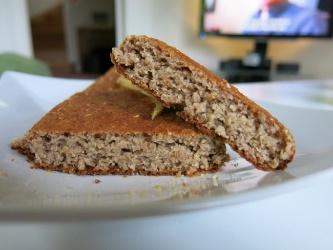 3 dl havregryn150 gram lättkvarg3 bananer1 msk kanel2 tsk kardemumma2 msk bakpulver1 nypa saltMixa samman allt och grädda i en mindre plåt. 175 grader ca 65 minuterÄppellimpa7 dl havregryn (mixas till mjöl)2 tsk bikarbonat1 tsk salt2 ägg3 ½ dl filmjölk1 stort äppleSätt ugnen på   180 graderMixa havregrynen till mjölBlanda mixade havregryn med bikarbonat och saltVispa äggen fluffigaSkala och riv äppletBlanda ihop alla ingredienserHäll smeten i en limpform ca 1 ½ literGrädda 55-60 minDet går att byta äpplet mot en riven morot också.